附件2：第20届中国海外学子创业周参会回执表单位盖章：中国海外学子创业周组委会 会务组                                           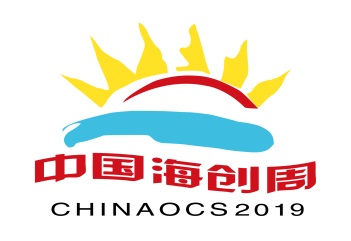 电    话：0411-84793870   0411-84754629   15524643883传    真：0411-84792713邮    箱：jtf@dhbi.cn注：参会回执表加盖公章并扫描成PDF文件后，于6月15日前发送至组委会指定邮箱：jtf@dhbi.cn。组委会仅接受邮件报名，并在收到参会回执表后，与各参会机构联系人确认参会事宜，同时提供协议酒店、餐饮等接待服务咨询。2019中国海创周活动及日程以官网、中国海创周、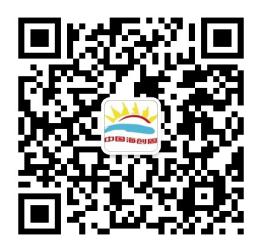 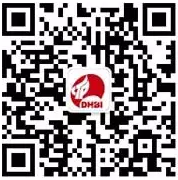 大连创业园微信公众账号发布为准 单位名称单位简称（制作桌签用）例：大连高新区（8字以内）例：大连高新区（8字以内）例：大连高新区（8字以内）单位地址邮政编码单位类型□孵化机构 □投资机构 □高校/科研院 □科技中介 □政府 □其他            □孵化机构 □投资机构 □高校/科研院 □科技中介 □政府 □其他            □孵化机构 □投资机构 □高校/科研院 □科技中介 □政府 □其他            □孵化机构 □投资机构 □高校/科研院 □科技中介 □政府 □其他            团组层级□省级 □市级 □县区级 □其他□省级 □市级 □县区级 □其他□省级 □市级 □县区级 □其他参会人数（  ）人 ；最高级别领导职级（  ）级、（  ）人（  ）人 ；最高级别领导职级（  ）级、（  ）人（  ）人 ；最高级别领导职级（  ）级、（  ）人（  ）人 ；最高级别领导职级（  ）级、（  ）人参会目的□发布推介 □人才招聘 □项目对接 □参会□发布推介 □人才招聘 □项目对接 □参会□发布推介 □人才招聘 □项目对接 □参会宣传推介（选填）□方案一□方案一□方案二□方案三□方案三□方案三□方案四□方案四宣传推介（选填）注：具体宣传形式、规格、价格参见附件。注：具体宣传形式、规格、价格参见附件。注：具体宣传形式、规格、价格参见附件。注：具体宣传形式、规格、价格参见附件。注：具体宣传形式、规格、价格参见附件。注：具体宣传形式、规格、价格参见附件。注：具体宣传形式、规格、价格参见附件。注：具体宣传形式、规格、价格参见附件。参会联系人（实际参会）姓名职务职务职务办公电话手机号码手机号码电子邮箱参会联系人（实际参会）参会人员名单（适当增减）姓名职务职务职务办公电话手机号码手机号码电子邮箱参会人员名单（适当增减）参会人员名单（适当增减）